FOUR SEASONS MumbaiTel: 91 (22) 2481-8000 Email: press@fourseasons.com OPENING DATE: May 2008GENERAL MANAGER:  Physical FeaturesTotal Number of Rooms: 202Guest Rooms: 178Suites: 24Number of Residential Units: 202Number of Stories: 33Design Aesthetic: Contemporary architecture and décor, featuring warm neutral tones, plush wool carpets, mahogany and rich fabrics with classical Indian touchesArchitect: John Arzarian, Lohan AssociatesInterior Designer(s): Bilkey Llinas DesignLocation: In the city's centre, overlooking the Arabian Sea, the Mahalaxmi Racecourse and the Mumbai skylineSpaInterior Designer: Deckelmann WellnessDesign Aesthetic: Bright, fresh ambience on two floors created with petal tones, natural light and soft furnishingsNumber of Treatment Rooms: 8Signature Treatment:Kizhi SwedanaSpecial Features:Dedicated Ayurveda roomExperience showers, including tropical rain and Scottish cold mistIce fountainCrystal steamColour therapyVitality poolDiningExecutive Chef: Anupam GulatiIndian Chef: Shereazad KapadiaChinese Chef: Lin Lin YangRestaurant: San:QiCuisine: Japanese, Chinese, Indian and ThaiSignature Dishes:
    Thai: Tom yum fried riceJapanese: KaisendonChinese: Hunan seabassIndian: Sabut Champien, chur-chur naanIndoor Seating: Seats 180, including 30 in private dining roomsDesigner: Super PotatoRecreationPools:Number of Pools: 1Fitness Facilities:Size: 314 sq m / 3,380 sq ftSpecial Features:
    In-house yoga guruJuice barWhirlpool and steam roomsSample Fitness Activities:
    Awakening yoga sessionsMeditation classesMeeting Rooms (The Mansion)Breakout Spaces: 5Private Dining Room Capacity: 32Unique Meeting and Event Facilities:    Unconventional and innovative banquet spaces that cater to both large and small-scale gatheringsDedicated catering team that assists with end-to-end planning and curation of events ensuring every event is planned with the finest attention to detailGlobal approach to crafting menus and gourmet experiencesWorld-class bartenders and a bespoke portfolio of spirits to choose fromOpen-air rooftop bar and dining outlets that can be customised for a variety of eventsFloor-to-ceiling windows allowing natural daylight, plus full blackout shutters depending on needWi-Fi connectivity in all event spacesBuilt-in recessed buffet areas and sectionsVideo conferencing servicesCorporate Social ResponsibilityPRESS CONTACTS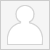 Radhika MathurMarketing Communications Manager1/136 Dr. E. Moses Road, WorliMumbaiIndiaradhika.mathur@fourseasons.com+91 02224818000